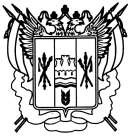 Российская ФедерацияРостовская областьЗаветинский районмуниципальное образование «Федосеевское сельское поселение»Администрация Федосеевского сельского поселенияПостановление№ 3324.04.2019   	   				                                           с. ФедосеевкаВ соответствии с Областным законом от 25.10.2002 № 273-ЗС «Об административных правонарушениях», Уставом муниципального образования «Федосеевское сельское поселение» и в целях приведения муниципальных правовых актов в соответствие с действующим законодательством,  оптимизации работы по выявлению и пресечению административных правонарушений на территории Федосеевского сельского поселения, ответственность за которые предусмотрена Областным законом от 25.10.2002 № 273-ЗС «Об административных правонарушениях», ПОСТАНОВЛЯЮ:1. Внести в постановление Администрации Федосеевского сельского поселения от 29.06.2018 №54 «Об утверждении перечня должностных лиц Администрации Федосеевского сельского поселения, уполномоченных составлять протоколы об административных правонарушениях» изменения, изложив приложение  в редакцию согласно приложению.2. Ведущему специалисту по общим вопросам Администрации Федосеевского сельского поселения внести изменения в должностные инструкции данных специалистов с указанием статьи (части статьи)  Областного закона от 25.10.2002 № 273-ЗС «Об административных правонарушениях», по которым указанные лица вправе составлять протоколы об административных правонарушениях.4. Постановление вступает в силу со дня его официального обнародования.5. Контроль за выполнением постановления оставляю за собой.Глава Администрации Федосеевского сельского поселения                                         А.Р. ТкаченкоПостановление вноситведущий специалистпо общим вопросамПЕРЕЧЕНЬ должностных лиц Администрации Федосеевского сельского поселения, уполномоченных составлять протоколы об административных правонарушениях по Областному закону от 25.10.2002 № 273-ЗС «Об административных правонарушениях»Ведущий специалистпо общим вопросам                                        Л.В. БардыковаО внесении изменений в постановление Администрации Федосеевского сельского поселения от 29.06.2018 №54Приложение к постановлению АдминистрацииФедосеевского сельского поселения от  24.04.2018 № 33«№п/пДолжностьСтатья Областного закона от 25.10.2002  № 273-ЗС «Об административных правонарушениях»1.Ведущий специалист по вопросам муниципального хозяйствастатьями  2.2, 2,3, 2.4, 2.5, 2.7, 2.10, 3.2, 4.1, 4.4, 4.5, 2.Ведущий специалист  по вопросам мобилизационной подготовки, предупреждению чрезвычайных ситуаций, обеспечению пожарной безопасности, делам молодежи и спортачастью 1 статьи 4.6, 5.1, 5.2,5.3, 5.4, 5.5, 6.3, 6.4, частью 2 статьи 9.1, статьей  9.3